ПРОЕКТ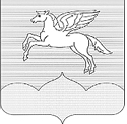  СОБРАНИЕ ДЕПУТАТОВ ГОРОДСКОГО ПОСЕЛЕНИЯ«ПУШКИНОГОРЬЕ»ПУШКИНОГОРСКОГО РАЙОНА  ПСКОВСКОЙ ОБЛАСТИР Е Ш Е Н И Е______2019г. №  ___Принято на ___  сессииСобрания депутатов городского поселения« Пушкиногорье» второго созываОб утверждении Положения о резервировании земель, изъятии, в том числе, путем выкупа земельных участков для муниципальных нужд на территории городского поселения «Пушкиногорье»В соответствии с Земельным кодексом Российской Федерации, Градостроительным кодексом Российской Федерации, Федеральным законом от 06.10.2003 N 131-ФЗ "Об общих принципах организации местного самоуправления в Российской Федерации", Постановлением Правительства  Российской Федерации от 22.07.2008 N 561 "О некоторых вопросах, связанных с резервированием земель для государственных и муниципальных нужд"( с изменениями на 04.10.2012г.),  руководствуясь Уставом городского поселения «Пушкиногорье», Собрание депутатов городского поселения «Пушкиногорье»РЕШИЛО:1. Утвердить Положение о резервировании земель, изъятии, в том числе, путем выкупа земельных участков для муниципальных нужд на территории городского поселения  «Пушкиногорье» (приложение N 1).		2. Опубликовать   настоящее решение  в соответствии с  Уставом.	3. Настоящее решение вступает в силу с момента его официального опубликования.Глава городского  поселения «Пушкиногорье»                                                         Ю.А.ГусевПриложение N 1 
к решению Собрания  депутатов  городского поселения«Пушкиногорье»  от___2019 №___Положение о резервировании земель, изъятии, в том числе, путем выкупа земельных участков для муниципальных нужд на территориигородского поселения «Пушкиногорье»1.Общие положения.1. Настоящее  Положение о резервировании земель, изъятии, в том числе, путем выкупа земельных участков для муниципальных нужд,   разработано в соответствии с Земельным кодексом Российской Федерации, Градостроительным кодексом Российской Федерации, Постановлением Правительства Российской Федерации от 22.07.2008г. № 561 «О некоторых вопросах, связанных с резервированием земель для государственных и муниципальных нужд"( с изменениями на 04.10.2012г.), Уставом городского поселения «Пушкиногорье»,  в  целях определения  порядка  резервирования земель, изъятии, в том числе путем выкупа, земельных участков для муниципальных нужд на территории  городского поселения «Пушкиногорье».2. Резервирование  земель и изъятие земельных участков для   муниципальных нужд  осуществляться в  случаях,  предусмотренных статьей 49  Земельного  Кодекса Российской Федерации, а земель, находящихся в  муниципальной собственности и не предоставленных гражданам и юридическим лицам, также в случаях, связанных с размещением объектов инженерной, транспортной и социальной инфраструктур, объектов обороны и безопасности, созданием особо охраняемых   природных  территорий,  строительством водохранилищ и иных искусственных водных объектов, объектов инфраструктуры особой экономической зоны, предусмотренных планом обустройства и соответствующего материально-технического оснащения особой экономической зоны и прилегающей к ней территории. Резервирование земель может осуществляться также в отношении земельных участков, необходимых для  целей   недропользования. 						 3. Администрация городского поселения «Пушкиногорье» организует и осуществляет работы по резервированию земель  и изъятию земельных участков для  муниципальных нужд городского поселения «Пушкиногорье».2. Порядок резервирование  земельдля муниципальных нужд	1 Решение о резервировании земель для муниципальных нужд принимается администрацией городского поселения «Пушкиногорье»  на основании  следующих документов:		 	а)  документация по планировки территории;б) документы территориального планирования в случаях создания особо охраняемых природных территорий, размещения объектов обороны и безопасности;	в) государственные программы геологического изучения недр, воспроизводства минерально-сырьевой базы и рационального использования недр, утвержденные в установленном порядке.	 	2.  Земли для муниципальных нужд могут резервироваться на срок не более  чем три года,  а при резервировании земель, находящихся в  муниципальной собственности и указанных в заявке   исполнительно-распорядительного органа муниципального образования на создание особой экономической зоны в соответствии с Федеральным законом от 22 июля 2005 года N 116-ФЗ "Об особых экономических зонах в Российской Федерации", на срок не более чем два года. Допускается резервирование земель, находящихся в муниципальной собственности и не предоставленных гражданам и юридическим лицам, для строительства и реконструкции объектов внутреннего водного транспорта,   воздушного транспорта (в том числе объектов единой системы организации воздушного движения),  строительства и реконструкции  автомобильных дорог   местного значения и других линейных объектов  муниципального значения на срок до двадцати лет.  	3. Подготовка  решения  о резервировании земель осуществляется на основании сведений  государственного кадастра недвижимости.		4.  Решение о резервировании  земель должно содержать:				а)  цели и сроки резервирования земель;			                  		б) реквизиты документов,  в соответствии с которыми осуществляется  резервирование земель.											в) ограничения прав  на зарезервированные земельные участки, устанавливаемые в соответствии с Земельным кодексом Российской Федерации  и другими  Федеральными законами, необходимыми для достижения целей резервирования земель.							г) сведения о месте и времени ознакомления заинтересованных лиц со схемой резервируемых  земель, а также  перечнем кадастровых номеров земельных участков, которые полностью или частично расположены в границах резервируемых земель.			5. К решению о резервировании земель прилагается схема резервируемых земель, а также перечень кадастровых номеров земельных участков, которые полностью или частично расположены в границах резервируемых земель.										Решение о резервировании земель и схема резервируемых земель должны содержать необходимые для внесения в государственный кадастр недвижимости сведения о земельных участках (их частях), права на которые ограничиваются решением о резервировании земель.					Решение о резервировании земель принимается по отношению к земельным участкам, находящимся в пределах одного кадастрового округа.	6. Решение о резервировании земель, принятое Администрацией городского поселения «Пушкиногорье»,   подлежит опубликованию в соответствии с Уставом  городского поселения «Пушкиногорье» 	Решение о резервировании земель вступает в силу не ранее его опубликования.		7. После принятия решения о резервировании земель, администрация городского поселения «Пушкиногорье», направляют копию решения о резервировании земель и прилагаемую к нему схему резервируемых земель в федеральный орган исполнительной власти, осуществляющий ведение государственного кадастра недвижимости в порядке, установленном статьей 15 Федерального закона "О государственном кадастре недвижимости".
         8. Государственная регистрация ограничений прав, установленных решением о резервировании земель, а также прекращения таких ограничений осуществляется в соответствии с Федеральным законом "О государственной регистрации прав на недвижимое имущество и сделок с ним".
           9. Действие ограничений прав, установленных решением о резервировании земель, прекращается в связи со следующими обстоятельствами:
           а) истечение указанного в решении срока резервирования земель;
           б) предоставление в установленном порядке зарезервированного земельного участка, не обремененного правами третьих лиц, для целей, установленных решением о резервировании  земель;					в) отмена решения о резервировании земель Администрацией городского поселения «Пушкиногорье», принявшей решение о  резервировании  земель; г) изъятие в установленном порядке, в том числе путем выкупа, зарезервированного земельного участка для государственных или муниципальных   нужд;
          д) решение суда, вступившее в законную силу.
       10. В случае прекращения действия ограничений прав, установленных решением о резервировании земель,  Администрация городского поселения «Пушкиногорье», принявшая такое решение, обязана в течение 30 дней с даты наступления обстоятельств, указанных в пункте 10 настоящего Положения, обратиться в федеральный орган исполнительной власти, осуществляющий ведение государственного кадастра недвижимости, с заявлением об исключении из государственного кадастра недвижимости сведений о зарезервированных землях, а также в федеральный орган исполнительной власти, осуществляющий государственную регистрацию прав на недвижимое имущество и сделок с ним, с заявлением о государственной регистрации прекращения ограничений прав, вызванных резервированием земель.3. Изъятие  земельных участков для муниципальных нужд1. Изъятие земельных участков для  муниципальных нужд  осуществляется в  исключительных случаях по основаниям связанным с:1.1.  Строительством, реконструкцией  следующих объектов местного значения при отсутствии других возможных вариантов строительства, реконструкции  этих объектов:а). объекты  систем  электро-, газоснабжения, объекты теплоснабжения, объекты  централизованных систем  горячего  водоснабжения, холодного водоснабжения и (или) водоотведения местного значения;б). автомобильные дороги местного значения;1.2.иными  основаниями, предусмотренными Федеральными законами, законами субъекта РФ. 	 2. В нормативном правовом акте администрации городского поселения «Пушкиногорье» об изъятии, в том числе путем выкупа, земельного участка (земельных участков) для муниципальных нужд должны содержаться следующие сведения:										2.1. Об изымаемом земельном участке: кадастровый номер, площадь, категория земель и разрешенное использование земельного участка, адрес или местоположение земельного участка, обременения.					2.2. Наименование собственника, землепользователя, землевладельца или арендатора (правообладателя) изымаемого земельного участка.			2.3. О цели изъятия.									2.4. Об условиях изъятия земельного участка: источник финансирования расходов, связанных с изъятием, порядок определения выкупной цены или подлежащих возмещению убытков, предоставление иного земельного участка взамен изымаемого.3. Администрация городского поселения «Пушкиногорье» обеспечивает государственную регистрацию постановления об изъятии, в том числе путем выкупа, земельных участков для муниципальных нужд, а также извещает в письменной форме правообладателей этих участков о произведенной государственной регистрации с указанием ее даты.4. Администрация городского поселения «Пушкиногорье» заключает с правообладателями изымаемых земельных участков соглашения о выкупной цене или о возмещении убытков, о предоставлении взамен изымаемых других земельных участков.5. Расходы, необходимые для изъятия, в том числе путем выкупа, земельных участков для муниципальных нужд, утверждаются в составе бюджета муниципального образования на соответствующий финансовый год.	6. Администрация городского поселения «Пушкиногорье» в срок не позднее пяти рабочих дней со дня государственной регистрации письменно извещает бывших правообладателей таких земельных участков о произведенной государственной регистрации с указанием ее даты.